الفصل الرابع: إستهلاك القروضAmortissement des empruntsأولا/ إستهلاك القروض بدفعات ثابتةتحديد قيمة الدفعة الثابتةجدول إستهلاك القرض علاقات بين عناصر الجدولثانيا/ إستهلاك القروض باستهلاكات ثابتةتحديد قيمة الإستهلاك الثابتجدول إستهلاك القرضعلاقات بين عناصر الجدولالفصل الرابع: إستهلاك القروض Amortissement des emprunts    ومن المتعارف عليه أن طريقة سداد القرض وفوائده مرة واحدة عند تاريخ إستحقاقه لا تتلاءم ومصلحة كل من طرفي العلاقة، لذا نجد أن أغلب المتعاقدين على القروض طويلة الأجل يتفقون على إستهلاكها وتسويتها خلال فترات زمنية بواسطة دفعات سواء من أصل رأس المال فقط دون الفائدة ، أو عن طريق سداد القرض التي يدفعها المقترض مع الفائدة وإعادة جزء من رأس مال قرض. وهما الطريقتين التي سوف نتطرق إليهما:إستهلاك القروض بدفعات ثابتة.إستهلاك القروض باستهلاكات ثابتة.أولا/ إستهلاك القروض بدفعات ثابتةطبقا لهذه الطريقة يقوم المدين بسداد أصل القرض وفوائده على دفعات دورية متساوية  )ثابتة( في نهاية كل فترة زمنية قد تكون في نهاية كل شهر أو نهاية كل ثلاثي أو نهاية كل سداسي أو سنة على حسب المتفق عليه بين المدين والدائن، والدفعة هنا تسدد فى آخر كل فترة دورية منتظمة، وتشتمل الدفعة على   جزئين الأول: جزء من قيمة القرض الأصلى، والجزء الثانى: الفوائد المستحقة على القرض، وتناسب هذه    المشروعات تجارية التي تدر إيراداً منتظما خلال فترة حياة المشروع. تحديد قيمة الدفعة الثابتة:عملية إستهلاك القرض بالدفعات الثابتة تطابق عملية تسديد القرض بدفعات نهاية الفترة، وقبل تحديد قيمة الدفعة الثابتة يجب تحديد العناصر الأساسية المستعملة في إعداد جدول إستهلاك القرض:V0 : قيمة أصل القرض في بداية التاريخ الصفر.C: الدفعة الثابتة (القسط الثابت) وتتكون من عنصرين هما (M+I):M: الإستهلاك: وهو يتزايد حسب السنوات بتناقص الفائدة.I : الفائدة: وهي تتناقص حسب السنوات.n: مدة القرض: إذ في نهاية الفترة n يصبح أصل القرض معدوما.ومنه يمكن إيجاد قيمة الدفعة الثابتة عن طريق العلاقة التالية:ملاحظة:جدول إستهلاك القرض: هو كشف حساب يتم فيه متابعة القرض وعملية سداد الدفعات أولا بأول ويتم إعداده بواسطة الطرف الدائن عادة ) البنك( ويأخذ جدول الاستهلاك القرض الشكل الآتي:مثال:اشترى تاجر بضاعة من أحد الموردين بمبلغ 40848,7204 دج واتفق مع المورد على سداد قيمة البضاعة بدفعات سنوية ثابتة من الأصل القرض والفوائد معا خلال 3 سنوات . فإذا عملت أن معدل الفائدة المستخدم 5 % سنويا.  أحسب قيمة الدفعة الثابتة ؟ ثم إعداد جدول إستهلاك القرض؟الحل:حساب قيمة الدفعة الثابتة:لدينا:إعداد جدول إستهلاك القرض:علاقات بين عناصر الجدول:هناك العديد من العلاقات التي تربط العناصر المكونة للجدول، بحيث نستفيد من هذه العلاقات في إيجاد العناصر الأخرى في الجدول.1.3. العلاقة بين الدفعات وأصل القرض:مجموع الدفعات تساوي إلى أصل القرض V0 مضافا إليه مجموع الفوائد. ومنه:2.3. العلاقة بين الإستهلاكات:إذا وضعنا الفرق بين دفعتين متساويتين نجد:ملاحظة:3.3. العلاقة بين الإستهلاكات وأصل القرض:نعلم أن أصل القرض يستهلك سنويا إلى أن ينعدم ويصبح مساويا إلى الصفر في نهاية المدة المتفق عليها أي:وبما أن الإستهلاكات تكون فيما بينها متتالية هندسية متزايدة حسب ما سبق فإن:4.3. الفرق بين إستهلاكين متتاليين:5.3. الفرق بين فائدتين متتاليتين:6.3. العلاقة بين كل فائدتين متتاليتين:من العلاقة السابقة:وإذا كانت M1 مكان Mx وبالتعميم نجد:8.3. الدﱟين المدفوع والدﱟين المتبقي: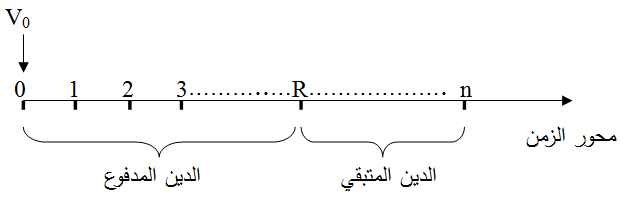 أ/ الدﱟين المدفوع:الدين المدفوع يتكون من مجموع الإستهلاكات من السنة الأولى إلى غاية السنة R.ب/الدﱟين المتبقي:أي الدين المتبقي يبدأ من السنة R إلى غاية السنة n. 9.3. الدفعة الثابتة من السطر الأخير للجدول:لدينا:مثال:من جدول التطبيق السابق تحقق من العلاقات سابقة الذكر؟الحل:العلاقة بين الدفعات وأصل القرض:لدينا:العلاقة بين الإستهلاكات:لدينا:لنأخذ السطر الثاني من الجدول، لنجد أن:العلاقة بين الإستهلاكات وأصل القرض:الفرق بين إستهلاكين متتاليين:لدينا:لنحسب الفرق بين الإستهلاك الثاني والثالث:الفرق بين فائدتين متتاليتين:لدينا:لنحسب الفرق بين الفائدتين الثانية والثالثة:العلاقة بين كل فائدتين متتاليتين:لدينا:لنحسب الفرق بين الفائدتين الثانية والثالثة:الدﱟين المدفوع والدﱟين المتبقي: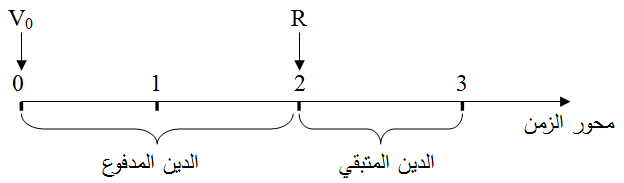 الدﱟين المدفوع: من بداية السنة الأولى إلى غاية نهاية السنة الثانية.الدﱟين المتبقي: من نهاية السنة الثانية إلى غاية نهاية السنة الثالثة.الدفعة الثابتة من السطر الأخير للجدول:لدينا:ثانيا/ إستهلاك القروض باستهلاكات ثابتةمبلغ الإستهلاك الثابت عبارة عن مبلغ أصل القرض مقسوما على عدد سنوات الاستهلاك ، ويسدد المدين في نهاية كل سنة مبلغ الاستهلاك الثابت  )المتساوي( مضافا إليه الفائدة على رصيد القرض المتبقي في أول السنة (فائدة الفترة).تحديد قيمة الإستهلاك الثابت:يحسب الإستهلاك الثابت بقسمة أصل القرض على عدد الفترات الزمنية التي تسدد فيها، وقبل تحديد قيمة الإستهلاك الثابت يجب تحديد العناصر الأساسية المستعملة في إعداد جدول إستهلاك القرض:V0 : قيمة أصل القرض في بداية التاريخ الصفر.C: الدفعة المتغيرة (القسط المتغير): وهي تتناقص حسب السنوات، وتتكون من عنصرين هما (M+I):M: الإستهلاك الثابت.I : الفائدة: وهي تتناقص حسب السنوات.n: مدة القرض: إذ في نهاية الفترة n يصبح أصل القرض معدوما.ويمكن التعبير عما سبق بالعلاقة التالية:جدول إستهلاك القرض: هو كشف حساب يتم فيه متابعة القرض وعملية سداد الدفعات أولا بأول ويتم إعداده بواسطة الطرف الدائن عادة ) البنك(، أي يستحق الإستهلاك الثابت في نهاية كل فترة زمنية فيتم حسابها على الرصيد المتبقي من القرض في كل فترة زمنية، أي بعد خصم الإستهلاك الثابت، ويكون حساب الفوائد المستحقة وفق ما يلي (بافتراض أن الفترات الزمنية متساوية):……………………….……………………….ويأخذ جدول الاستهلاك القرض الشكل الآتي:مثال:اقترض أحد التجار من بنك 30000 دج وتعهد بسدادها على خمس دفعات سنوية بطريقة                )الاستهلاكات الثابتة( مع سداد الفوائد آخر كل سنة على الجزء المتبقي من القرض بمعدل 6%. إعداد   جدول الاستهلاك القرض ؟الحل:حساب قيمة الإستهلاك الثابت:لدينا:إعداد جدول إستهلاك القرض:علاقات بين عناصر الجدول:هناك العديد من العلاقات التي تربط العناصر المكونة للجدول، بحيث نستفيد من هذه العلاقات في إيجاد العناصر الأخرى في الجدول.1.3. أصل القرض:2.3. العلاقة بين الدفعات:لدينا:………………..…………………………………………..ولدينا كذلك:ومنه:ملاحظة:3.3. مجموع الدفعات:من خلال العلاقة السابقة نستنتج أن الدفعات تكون فيما بينها متتالية عددية حدها الأول   وأساسها   (فائدة الإستهلاك) وعدد حدودها .قانون مجموع حدود المتتالية العددية:( S المجموع،  a1الحد الأول،  anالحد الأخير، n عدد الحدود) هو:ومنه:4.3. الدفعة الأخيرة من الجدول:5.3. مجموع الفوائد:من خلال جدول إستهلاك القرض باستهلاكات ثابتة نستنتج أن الفوائد تكون فيما بينها متتالية عددية حدها الأول   ، وحدها الأخير  وأساسها   (فائدة الإستهلاك) وعدد حدودها .قانون مجموع حدود المتتالية العددية:( S المجموع،  a1الحد الأول،  anالحد الأخير، n عدد الحدود) هو:ومنه:6.3. الفرق بين دفعتين:لدينا:مثال:من جدول التطبيق السابق تحقق من العلاقات سابقة الذكر؟الحل:أصل القرض:العلاقة بين الدفعات:لنبحث عن العلاقة بين الدفعة الثالثة والرابعة، لدينا:مجموع الدفعات:لدينا:الدفعة الأخيرة من الجدول:مجموع الفوائد:الفرق بين دفعتين:لنبحث عن الفرق بين الدفعة الثانية والثالثة، لدينا:يستعمل الجدول المالي رقم 05 لحساب قيمة الكسر التالي:الدين المتبقي في نهاية الفترةالدين المستهلكالإستهلاك للفترةالدفعة الثابتةفائدة الفترةالدين المتبقي في بداية الفترةالفترة12……………………………………x-1xx+1……………………………………n-10n---الدين المتبقي في نهاية الفترةالدين المستهلكالإستهلاك للفترةالدفعة الثابتةفائدة الفترةالدين المتبقي في بداية الفترةالفترة27891,156412957,563912957,5639150002042,43640848,7204114285,714326563,006013605,4421150001394,557827891,15642040848,720414285,714315000714,285714285,71433--40848,7204450004151,2795-هذه العلاقة معناها أن: أي إستهلاك في سطر من الجدول يساوي إلى الإستهلاك السابق له×(1+i)هذه العلاقة معناها أيضا أن: الإستهلاكات تتزايد فيما بينها بمتتالية هندسية حدها الأول M1 وأساسها (1+i) وعدد حدودها n ومنه يمكن إستنتاج العلاقة التالية:الدين المتبقي في نهاية الفترةالدين المستهلكالإستهلاك الثابتالدفعة المتغيرةفائدة الفترةالدين المتبقي في بداية الفترةالفترة12………………………………………………………x-1xx+1………………………………………………………n-10n---الدين المتبقي في نهاية الفترةالدين المستهلكالإستهلاك الثابتالدفعة المتغيرةفائدة الفترةالدين المتبقي في بداية الفترةالفترة24000600060007800180030000118000120006000744014402400021200018000600070801080180003600024000600067207201200040300006000636036060005--30000354005400-نلاحظ أن الدفعة في أي تاريخ معين تساوي الدفعة ما قبلها ناقصا منها فائدة الإستهلاك.